Общество с ограниченной ответственностью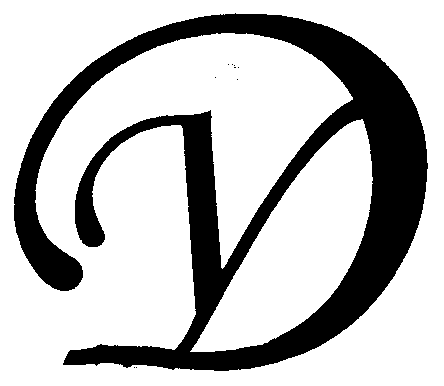 Управляющая организация «Умный дом»Россия, Тверская область, г.Удомля, пр.Курчатова, д.10а, пом.9, тел./факс: (48255) 52571, 54074 моб.тел.: +79157199560,  интернет-сайт: www.udom-lya.ru, e-mail: upravdom@udom-lya.ru, kvplata@udom-lya.ruСведения о расходах по отдельным статьям затрат за год: - управление многоквартирным домом, - вывоз ТБО, - ремонтная служба управляющей организации, - содержание, текущий ремонт и аварийное обслуживание сетей отопления, водопровода, канализации, ливнестоков,- содержание, текущий ремонт и аварийное обслуживание электрических сетей, - ремонт и обслуживание лифтового хозяйства,размещены на официальном сайте управляющей организации www.udom-lya.ru.Сведения о расходах, понесенных в связи с оказанием услуг по управлению многоквартирным домом по ул.Энтузиастов-4аСведения о расходах, понесенных в связи с оказанием услуг по управлению многоквартирным домом по ул.Энтузиастов-4аСведения о расходах, понесенных в связи с оказанием услуг по управлению многоквартирным домом по ул.Энтузиастов-4аПериод: 2012 годПериод: 2012 годПериод: 2012 годНаименование работ (услуг)Расходы (руб.)Расходы (руб./кв.м.)Общая площадь помещений в доме (кв.м.)4 008,40Вывоз ТБО64 000,731,33  Содержание и текущий ремонт инженерных сетей213 259,254,43  Отопление, водопровод, канализация, ливнестоки (содержание, текущий ремонт и аварийное обслуживание)156 794,96Реконструкция и капитальный ремонт инженерных сетей и оборудования11 443,51Электрические сети (содержание, текущий ремонт и аварийное обслуживание)45 020,78Содержание помещений общего пользования и уборка земельного участка227 397,014,73  Благоустройство территории, ремонт МАФ2 915,34Механизированная уборка придомовой территории33 396,80Вывоз КГО8 300,10Уборка мест общего пользования и придомовой территории182 235,77Дезинсекция, дератизация (июль)549,00Текущий ремонт общей собственности31 958,080,66  Прочие ремонтные работы (ремонтная служба управляющей организации)25 958,08Ремонт подъездов, крылец (замена окна)6 000,00Управление многоквартирным домом110 150,832,29  НДС20 683,340,43  Итого667 449,2513,88  